Аналитическая справка по итогам анкетирования учащихся и их родителей (законных представителей) по вопросу качества организации горячим питанием в МКОУ «Крутоярская СОШ»30 мая 2023гЦель анкетирования: Выяснить удовлетворенность обучающихся  и их родителей (законных представителей) организацией питания в школе,   санитарным состоянием столовой, качеством приготовления пищи.(Анкета для родителей https://docs.google.com/forms/d/14i0QUKjI0TRYERt8VFATn2HevOFShoOSyT9ydIoWIp0/viewform?edit_requested=true) и (Анкета для учащихся https://docs.google.com/forms/d/17NBNicNPkkUTQ5YyaWtTfW_mgm286efp7UUIIpaipIs/viewform?edit_requested=true). Анкеты прилагаются.В анкетировании  участвовали обучающиеся  школы с 1 по 11 класс и их родители (законные представители).  Опрошено: 267 обучающихся - 69%.92 родителей (законных представителей)  - 67%. Были получены следующие результаты:Анализ анкеты «Удовлетворенность школьным питанием»Анкета для родителей «Школьное питание глазами родителей»Выводы:68 % обучающихся    охвачены двухразовым горячим питанием.Полученные результаты свидетельствуют о положительном отношении обучающихся  к организации питания в школе:  87,2%- родителей и детей отмечают  качественное и разнообразное питание  для обучающихся;  96%  обучающихся  и родителей считают меню полноценным,  100 %  опрошенных отмечают удовлетворительное санитарное состояние,  11% опрошенных   недовольные качеством питания в школе.Большинство опрошенных  считают систему организации питания в школе удовлетворительными.Составила ответственная за организацию питания:                              Полякова М.Л	Приложение 1	Анкета для родителей «Школьное питание глазами родителей»Уважаемые родители!  В рамках реализации мониторинга состояния школьного питания, в целях улучшения организации питания школьников предлагаем принять участие в анонимном анкетировании, ответив на ряд вопросов. Ваше мнение очень важно для нас! Спасибо за участие!Пожалуйста, выберите варианты ответов. Если требуется развернутый ответ или дополнительные пояснения, впишите в специальную строку.	Приложение 2Анкета школьника «Удовлетворённость школьным питанием» (заполняется вместе с родителями)Пожалуйста, выберите варианты ответов. Если требуется развёрнутый ответ или дополнительные пояснения, впишите в специальную строку.1. удовлетворяет ли вас система организации питания в школе? да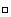  нет затрудняюсь ответить2. удовлетворяет ли вас санитарное состояние школьной столовой? да нет затрудняюсь ответить3. питаетесь ли вы в школьной столовой? да нет3.1. если нет, то по какой причине? не нравится не успеваете питаетесь дома- другой вариант ответа________________________________________________4. в школе вы получаете: горячий завтрак горячий обед (с первым блюдом) 2-разовое горячее питание (завтрак + обед)5. наедаетесь ли вы в школе? да иногда нет6. хватает ли продолжительности перемены для того, чтобы поесть в школе? да нет7. нравится питание в школьной столовой? да нет не всегда7.1. если не нравится, то почему? невкусно готовят однообразное питание готовят нелюбимую пищу остывшая еда маленькие порции иное _______________________________________________8. устраивает меню школьной столовой? да нет иногда9. считаете ли питание в школе здоровым и полноценным? да нет10. ваши предложения по изменению меню:__________________________________________________________11. ваши предложения по улучшению питания в школе_________________________________________________________№ п/пВопросыОтветы Ответы Ответы Ответы Ответы № п/пВопросыДа Нет Затрудняюсь ответить Иногда1Удовлетворяет ли Вас система организации питания в школе?179чел.83%22 чел.10,1%188,3%2Удовлетворяет ли Вас санитарное состояние школьной столовой?203 чел93,813 чел.6,2%3Питаетесь ли вы в школьной столовой?(Если нет, то по какой причине? )20193%136%4В школе вы получаете:Горячий завтракГорячий обед2-разовое горячее питание  (завтрак +обед)103 (48%)96 (44,4%)17 (7,8%)5Наедаетесь ли в школе?173 чел.57%     21чел    9,7%Иногда нет        22 чел10,1%6Хватает ли продолжительности перемены для того, чтобы поесть в школе?  216 чел100%7Нравится питание в школьной столовой? Если не нравится, то почему? -маленькие порции;-иногда невкусно готовят мясо;-готовят нелюбимую еду. 152 чел70,4%Иногда нет  64 чел30%8Устраивает Вас меню школьной столовой?155 чел72%Иногда нет6 1ч28,2%9Считаете ли меню полноценным?207чел 96%94,1%10Ваши предложения по изменению меню:-включить в меню новые блюда (пельмени, бутерброды, вареники);-больше фруктов и овощей.-включить в меню новые блюда (пельмени, бутерброды, вареники);-больше фруктов и овощей.-включить в меню новые блюда (пельмени, бутерброды, вареники);-больше фруктов и овощей.-включить в меню новые блюда (пельмени, бутерброды, вареники);-больше фруктов и овощей.-включить в меню новые блюда (пельмени, бутерброды, вареники);-больше фруктов и овощей.11Ваши предложения по улучшению питания в школеорганизовать в школе буфет – 71 чел (33%)организовать в школе буфет – 71 чел (33%)организовать в школе буфет – 71 чел (33%)организовать в школе буфет – 71 чел (33%)организовать в школе буфет – 71 чел (33%)1В каком классе учится Ваш ребенок?В каком классе учится Ваш ребенок?1- 4 класс - 565 – 11 класс - 40  1- 4 класс - 565 – 11 класс - 40  2Как часто Вы интересуетесь питанием Вашего ребенка в школе?Как часто Вы интересуетесь питанием Вашего ребенка в школе?ежедневно   -72 иногда- 12не интересуюсь-12ежедневно   -72 иногда- 12не интересуюсь-123 Откуда Вы получаете или можете получить информацию о питании Вашего ребенка?3 Откуда Вы получаете или можете получить информацию о питании Вашего ребенка?от классного руководителя- 67от ребенка   -12с сайта организации- 11от классного руководителя- 67от ребенка   -12с сайта организации- 11не получаю информацию- 6не получаю информацию- 6Ваш вариант ответа ___________________________________________________4 Вывешено ли ежедневное меню для ознакомления родителей и детей?да- 96нет5 Ваш ребенок завтракает дома перед выходом в школу?да, всегда    - 32            да, иногда        не завтракает дома- 64Ваш вариант ответа_____________________________________________________6 В школе ваш ребенок получает:горячий завтрак- 54горячий обед- 40 2-разовое горячее питание (завтрак + обед)-27 Удовлетворяет ли вас система организации питания в школе?да- 76нет- 12затрудняюсь ответить-88 Удовлетворяет ли вас санитарное состояние школьной столовой?да- 96нетзатрудняюсь ответить9 Созданы ли условия для соблюдения детьми правил личной гигиены?да-96нетзатрудняюсь ответить10 Наедается ли ваш ребенок в школе?да 81иногда 4нет-1111 Нравится вашему ребенку питание в школьной столовой?да 82нет - 4не всегда-10Если нет, то почему?невкусно готовят-4однообразное питание-2готовят нелюбимую пищу - 4остывшая едамаленькие порциииное __________________________________________12 Считаете ли вы питание в школе здоровым и полноценным?да 79нет-1713 Ваши предложения по изменению меню: организовать буфет- 9214 Ваши предложения по улучшению питания в школе:_72- ввести в меню пельмени, булочки, пироги, овощные салаты___________________________________________________________Ваш вариант ответа ___________________________________________________4 Вывешено ли ежедневное меню для ознакомления родителей и детей?да- 96нет5 Ваш ребенок завтракает дома перед выходом в школу?да, всегда    - 32            да, иногда        не завтракает дома- 64Ваш вариант ответа_____________________________________________________6 В школе ваш ребенок получает:горячий завтрак- 54горячий обед- 40 2-разовое горячее питание (завтрак + обед)-27 Удовлетворяет ли вас система организации питания в школе?да- 76нет- 12затрудняюсь ответить-88 Удовлетворяет ли вас санитарное состояние школьной столовой?да- 96нетзатрудняюсь ответить9 Созданы ли условия для соблюдения детьми правил личной гигиены?да-96нетзатрудняюсь ответить10 Наедается ли ваш ребенок в школе?да 81иногда 4нет-1111 Нравится вашему ребенку питание в школьной столовой?да 82нет - 4не всегда-10Если нет, то почему?невкусно готовят-4однообразное питание-2готовят нелюбимую пищу - 4остывшая едамаленькие порциииное __________________________________________12 Считаете ли вы питание в школе здоровым и полноценным?да 79нет-1713 Ваши предложения по изменению меню: организовать буфет- 9214 Ваши предложения по улучшению питания в школе:_72- ввести в меню пельмени, булочки, пироги, овощные салаты___________________________________________________________1В каком классе учится Ваш ребенок?1- 4 класс 5 - 10 класс       2Как часто Вы интересуетесь питанием Вашего ребенка в школе?ежедневно    иногдане интересуюсь3Откуда Вы получаете или можете получить информацию о питании Вашего ребенка?от классного руководителяот ребенка      с сайта организациине получаю информацию456    7  8  9101112131415Ваш вариант ответа ___________________________________________________Вывешено ли ежедневное меню для ознакомления родителей и детей?данетВаш ребенок завтракает дома перед выходом в школу?да, всегда                да, иногда        не завтракает домаВаш вариант ответа_____________________________________________________В школе ваш ребенок получает:горячий завтракгорячий обед 2-разовое горячее питание (завтрак + обед)Удовлетворяет ли вас система организации питания в школе?данетзатрудняюсь ответитьУдовлетворяет ли вас санитарное состояние школьной столовой?данетзатрудняюсь ответитьСозданы ли условия для соблюдения детьми правил личной гигиены?данетзатрудняюсь ответитьНаедается ли ваш ребенок в школе?даиногданетНравится вашему ребенку питание в школьной столовой?данетне всегдаЕсли нет, то почему?невкусно готовятоднообразное питаниеготовят нелюбимую пищуостывшая едамаленькие порциииное __________________________________________Считаете ли вы питание в школе здоровым и полноценным?данетВаши предложения по изменению меню: Ваши предложения по улучшению питания в школе:____________________________________________________________